                                                              SEMINARIA ORGANIZOWANE PRZEZ OŚRODEK SZKOLENIA I RZECZOZNAWSTWAZ/O PZITB  od WRZEŚNIA do GRUDNIA 2021 roku Miejsce Szkolenia  - Budynek NOT Katowice ul. Podgórna 4               	                                        godz. 900 2. Informacje, zapisy na szkolenie seminaryjne:Ośrodek Szkolenia i Rzeczoznawstwa Z/O PZITB – Podgórna 4 Katowicetel/fax (32) 255-46-65       e-mail: 	szkolenie@pzitb.katowice.pl 			biuro@pzitb.katowice.plZasady opłacania i uczestnictwa w seminariach organizowanych przez PZITB Oddział KatowiceWiększości naszych szkoleniom patronuje Śląska Okręgowa Izba Inżynierów BudownictwaPAŹDZIERNIK 2021r.6.10.2021r.ŚRODAKontrole okresowe w utrzymaniu obiektów budowlanych po zmianie przepisów Prawa Budowlanego – wymagania, zakres, częstotliwość kontroli.Wykładowca: mgr inż. Małgorzata Mazurbez dofinansowania przez ŚlOIIB13.10.2021r.ŚRODAPrzeciwpożarowe zabezpieczenia obiektów budowlanych w projektowaniu, budowie i użytkowaniu. Techniczna ochrona przeciwpożarowa. Ochrona bierna budynków. Uzgodnienie projektu budowlanego. Uprawnienia organów Państwowej Straży Pożarnej.Wykładowca: st. bryg. w st. spocz. Kamil Kwosek20.10.2020r.ŚRODAPlace zabaw również wodne – normy, projektowanie, bezpieczeństwo.Zabezpieczenie placów zabaw przed okresem zimowym.Wykładowca: mgr inż. Małgorzata Mazur21.10.2021r.CZWARTEKBudownictwo użyteczności publicznej w technologii budownictwa modułowego. Projekt, produkcja, plac budowy.Wykładowca:  inż. Kamil Kowalczyk27.10.2021r.ŚRODARenowacja starego budownictwa – wybór metody naprawy, warianty zabezpieczeń przeciwwilgociowych, tynki renowacyjne.Wykładowca:  mgr inż. Cezariusz MagottLISTOPAD 2021r.3.11.2021r.ŚRODAPrzestrzeń dla wszystkich - w trosce o lepszą jakość życia;  budynki bez barier i poprawa dostępności przestrzeni publicznej dla osób z niepełnosprawnościami.Wykładowca: dr inż. Mariusz Czyszek 10.11.2021r.ŚRODAOchrona i projektowanie obiektów na terenach górniczychWykładowca:  dr hab. inż. Jan Fedorowicz prof. WST16.11.2021r.WTOREKKodeks postępowania administracyjnego. Praktyczne ujęcie tematu ze szczególnym uwzględnieniem nowelizacji.Wykładowca: mgr inż. arch. Adam Wolny17.11.2021r.ŚRODAOpis przedmiotu zamówienia na roboty budowlane w nowym Prawie zamówień publicznych po modyfikacji ustawy.Wykładowca: dr inż. Jerzy Dylewski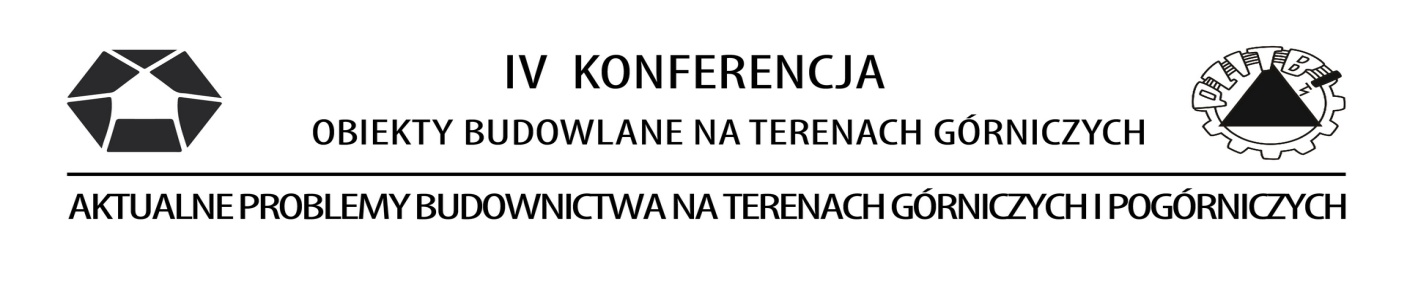 18 ÷ 19.11.2021 r. SPOTKANIE HYBRYDOWEszczegóły na stronie internetowej:www.pzitb.katowice.pl/index.php/konferencje2/obiekty-budowlane-na-terenach-gorniczych/iv-konferencja-2021 18 ÷ 19.11.2021 r. SPOTKANIE HYBRYDOWEszczegóły na stronie internetowej:www.pzitb.katowice.pl/index.php/konferencje2/obiekty-budowlane-na-terenach-gorniczych/iv-konferencja-2021 24.11.2021r.ŚRODAZagadnienia szczelności powietrznej w budownictwie ogólnym –wpływ na bilans ciepła i powietrza.Wykładowca: dr inż. Paweł KrauseGRUDZIEŃ 2021r.1.12.2021r.ŚRODAPoświadczenie właściwości użytkowych materiałów i wyrobów budowlanych – certyfikaty, atesty, deklaracje, krajowe oceny techniczne. Co, gdzie i kiedy wymagać ?- dla osób odpowiedzialnych za dobór i stosowanie wyrobów budowlanych.Wykładowca:  dr inż. Kazimierz Konieczny8.12.2021r.ŚRODAOcena stanu technicznego budynku w aspekcie planowanych remontów, modernizacji i rozbudowy.Wykładowca:  dr inż. Jerzy Dylewskibez dofinansowania przez ŚlOIIB15.12.2021r.ŚRODAKierownik budowy  - prawa i obowiązki po aktualizacji Ustawy Prawo Budowlane 19.09.2020 i po kolejnych zmianach.Wykładowca:  mgr inż. Małgorzata Mazurbez dofinansowania przez ŚlOIIBMIEJSCE SZKOLENIA :PZITB O/KATOWICE ul. Podgórna 4  DOM TECHNIKA NOTCZAS TRWANIA:9:00 – 13:30ZAŚWIADCZENIE :Każdorazowo słuchacze otrzymują ZAŚWIADCZENIE uczestnictwa.Nasze Stowarzyszenie posiada Zaświadczenie Nr 1/2008 o wpisie niepublicznej placówki kształcenia ustawicznego do ewidencji prowadzonej przez Prezydenta Miasta Katowice.KOSZT UCZESTNICTWA:DLA CZŁONKÓW ŚIOIIB140 zł Członkowie ŚlOIIB otrzymują dofinansowanie zgodnie z załącznikiem do uchwały nr 30/P/2019 z dnia 28.11.2019r dotyczącej zasad dofinansowania doskonalenia zawodowego przez ŚlOIIB w kadencji 2018-2022w wysokości 80 złZAPISY, INFORMACJE :Ośrodek Szkolenia i Rzeczoznawstwa Z/O PZITB ul. Podgórna 4; 40-026 KatowiceTel. (32) 255-46-65e-mail: szkolenie@pzitb.katowice.pl ; biuro@pzitb.katowice.pl(Z uwagi na ograniczoną pojemność sali – ilość miejsc ograniczona - prosimy o zgłaszanie swego udziału na karcie zgłoszenia lub na naszej stronie www.pzitb.katowice.pl )